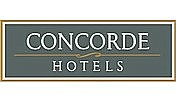 L’ItalianoРождественское Меню в Итальянском ресторане6 zydfhz  .2018Очаровательный ПоцелуйПоппури из лобстера, копченого лосося и икрыНа хрустящих листьях салата с коктейльным соусомИлиСалат из уткиС Мароканскими оливками и орехами СупДвойной консоме с томатами и равиоли ПестоИли Украинский БорщЗакуски Жареные креветки с беконом и базиликомПодается с листьями салата и бальзамическим уксусомГлавное блюдоЖареная грудка индейкиС клюквенным соусомПодается с картофелем и овощамиИлиФиле средиземноморского окуняОбжарен в трюфельном маслеПодается с ризотто и шафраномСервируется грибами и овощамиИлиЖареное филе ягненкаС дижонской горчицей и сырной корочкойПодается с острым картофелем, луком и овщамиДесерт Персиковое Терамису с МаскарпонеС клубникой и макронеИлиШоколадный тортooooКофе или чай с выпечкой